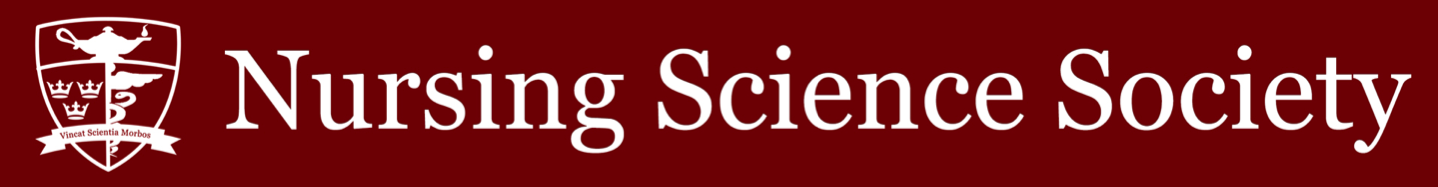 Date: 	November 24, 2021					                                 Time: 19:00Minutes Taker (Position): Adelle Pagura (Intern to Vice President of Operations)Purpose of Meeting: NSS Assembly Meeting In Attendance: ✓ Nathaniel Gumapac (President) ✓ Emma Harris (Vice President,         University Affairs)✓Azra Jeraj (Vice President, Operations)✓ Crystal Sau (Senator) ✓ Hikari Asaoka (Presidential Intern)✓ Adelle Pagura (VPOPs Intern)✓ Anita Thevarajah (VPUAs Intern)✓  Celine Dunn, RN, ICU Nurse (Guest Speaker)✓ Herbert Song (Academic & Professional Development Commissioner)☐ TBD (Social Issues Commissioner)✓ Mila Jones (Health and Wellness Commissioner)✓  Matthew Zhang (Events Commissioner)✓  Katelyn Tigchelaar (Interprofessional    Commissioner)✓ Jennifer Zhang (Director of Global Health) ✓ Claudia Meraw (CNSA Official Delegate) ✓  Jackson Castell (CNSA Associate Delegate) ✓ Kerry Xu (International Student    Representative)✓ Deepti Devgan (BIPOC Student    Advocate)✓ Abbie Laurin (Head Cape) ✓ Julia Testani (Class of 2022 President)✓ Nicole Gumapac (AST 2022 Class President) ✓ Brady Hurley(AST Class of 2023 President)☐ Liam Murdock (Class of 2023 President)✓ Dylan Rodgers (Class of 2024 President)☐ TBD (Class of 2025 President)Meeting Minutes7:00	Meeting commences. 7:01	Guest speaker, Celine Dunn, begins apresentation on ICU Nursingthroughout a pandemic. 7:48	Motion #1 to approve the agenda of themeeting of November 24, 2021 passes. 7:49	Motion #2 to approve the meetingminutes of November 10, 2021 passes.7:50	Speaker’s business. Thank you for thehard work throughout the fall semester. 7:51	President’s report. Looking forward tothe new exec team. Thinks the currentexec team did well in sticking to theirpillars. Loved seeing increasedengagement over social media. Wouldlike to see more engagement with the lower years. Attended meetings throughout the weeks. 7:53	Vice President of Operations report.There are NSS appreciation jacketbars. Organized the last meeting (and first in-person meeting) of the year. Please fill out office hours. Working on the financial report, will be transitioning the new exec team. 7:57	Vice President of University Affairsreport. Excited for the new exec team	who is taking over. Planning transitionmeeting for new VPUA. Get in transition manuals for new memories. Congratulations to the year bundle giveaway winners! Hiring is still in process for commissioners and year councils, interviews underway. Social engagement has increased recently! Intern to VPUA has been super helpful to the social media management. Attended meetings throughout these past weeks. 8:02	Senator’s report. Last meeting asSenator, has enjoyed being a part ofSenate. Has begun a “soft start” getting into the President’s role. 8:03	Intern to the President’s report. Veryexcited to work with the new president.Planning meeting with Interns for intern project 8:04	Intern to VPOPs report. CreatedGoogle Drive folder for NSS shots.Requesting photos that can be put on the NSS website. Planning to begin the intern project.8:05	Academic DevelopmentCommissioner’s report. Had a StudyBuddies meeting to plan for next sessions. Trying to prepare well for the new Academic Development Commissioner 8:06	Health and Wellness Commissioner’sreport. Has bought the majority ofprizes for the bundles. Almost done transition manual. 8:07	Event’s Commissioner’s report.Getting in deposit for an NSS event.Decided to push back the wellness care package to work on next semester, as well as the rock painting events. New events planned for next semester. 8:08	INterprofessional Commissioner’sreport. Eng soc to give informationabout events - food drive for the homeless shelter. Planning in-person social for interprofessional people. 8:09	International Representative’s report.Shasha Wang will be holding a stressrelief workshop for all nursing students the first week of exams. 8:10	BIPOC STudent Advocate’s report.Wrote in a speaker to do a talk for theBIPOC panel next semester. Meet and Greet for BIPOC and allies in planning, wants to include all years who wish to have a connection in their beginning years. 8:11	CNSA Official and AssociateDelegates' report. Posted frequently onthe CNSA instagram during National Nursing Students Week. Held a successful giveaway. Held two remote events. A lot of learning went into the presentations. Looking forward to the conference in winter semester. 8:14	Head Cape’s report. Cape interviewsunderway, applications due soon.Hoping to have Capes hired and elected by Friday. 8:15	Director of Global Health’s report.Working on new events for upcomingyears, focusing on nurses in Global Health. 8:16	Year 2 Class President’s report. Scrubshave arrived and pickups will bearranged. Still waiting for stethoscopes to be available, pickups will be in January (hopefully). Has a transition meeting with VPUA this coming week. 8:17	AST Year 3 Class President’s/ASTHead Cape’s report. Working onelections for class council. Head Cape transition meeting, NOC hiring in the next few weeks. 8:19	Year 4 Class President’s report. Jacketswill not be here for December. Stillgetting etransfers for the orders, moving along smoothly. Last blood drive was on the 20th, handing out “Your Type” bars. Other jacket bars have been ordered and price will be out soon. Blood Drive will be handed off to year 3. Rescheduled for cancelled headshot day. Class of 2022 appreciation -received a gift to be handed out next week. Undergraduate student admission committee - discussed potential policy changes and EDII. Had a meeting concerning pinning for their class year to be planned. 8:23	AST Year 4 Class President’s report.Handing out the year of 2022appreciation gifts next week. 8:24	Question period. 8:25	Discussion period. 8:55	Motion to end final meeting of 2021moved by Julia Testani seconded by	Crystal Sau. 